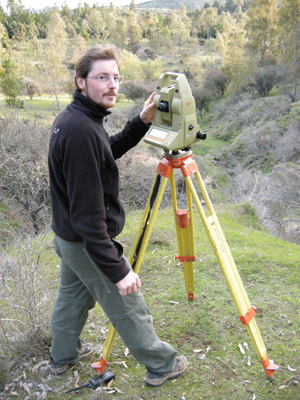 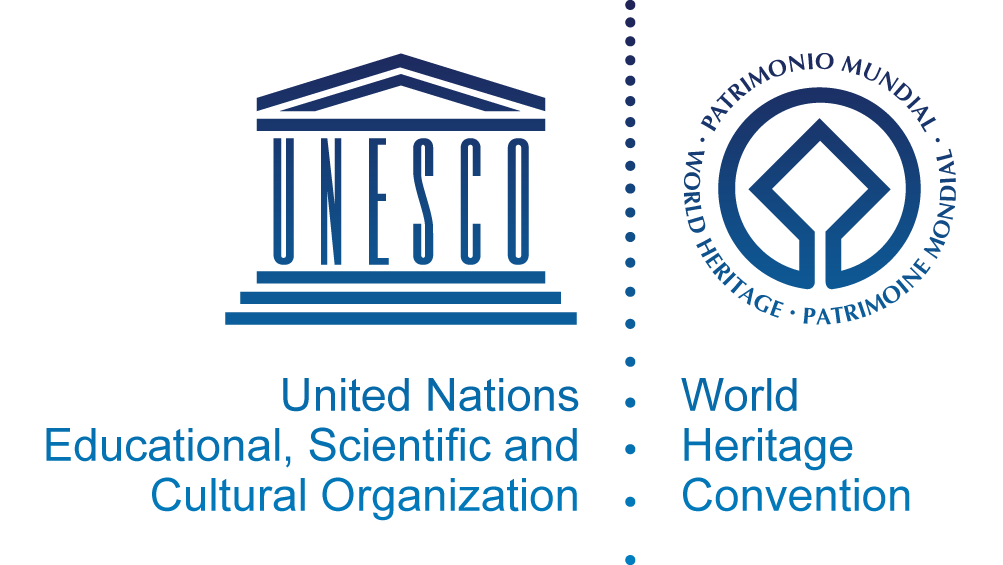 Esta actividad se realizará el viernes 11 de julio de 2014, a las 12:00hrs, en el Salón de Honor de la Facultad de Ciencias Agrarias.Patrocinan:Facultad de Ciencias Agrarias / Doctorado en Ciencias Agrarias / Programa A2C2 HORATEMAEXPOSITOR12:00Palabras Bienvenida13:10“Manejo de riesgos climáticos en Chile: avances y desafíos”Dr.   Koen VervistInvestigadorUNESCO, Chile13:10Coffee Break 